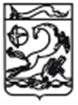 АДМИНИСТРАЦИЯ МУНИЦИПАЛЬНОГО ОБРАЗОВАНИЯКАНЕВСКОЙ РАЙОНРЕШЕНИЕ        от ________.                                                                               № ______ст-ца КаневскаяОб утверждении Порядка определения части территории в муниципальном образовании Каневской район, на которой могут реализовываться инициативные проектыВ соответствии с Федеральным законом от 20.07.2020 N 236-ФЗ «О внесении изменений в Федеральный закон «Об общих принципах организации местного самоуправления в Российской Федерации», Совет муниципального образования Каневской район р е ш и л: Утвердить Порядок определения части территории в муниципальном образовании Каневской район, на которой могут реализовываться инициативные проекты согласно приложению, к настоящему решению.Опубликовать настоящее решение в средствах массовой информации и разместить на официальном сайте муниципального образования Каневской район в информационно-телекоммуникационной сети «Интернет». Контроль за выполнением настоящего решения возложить на постоянную комиссию Совета муниципального образования Каневской район по социальным вопросам. Настоящее решение вступает в силу со дня его официального опубликования (обнародования), но не ранее 01 января 2021 года.Председатель Совета муниципальногообразования Каневской район	                                                   М.А.Моргун Глава муниципального образованияКаневской район	                                                                         А.В.Герасименко Порядокопределения части территории в муниципальном образовании Каневской район, на которой могут реализовываться инициативные проектыРаздел 1. Общие положения1. Настоящий Порядок определения части территории в муниципальном образовании Каневской район, на которой могут реализовываться инициативные проекты (далее - Порядок), устанавливает процедуру определения части территории в муниципальном образовании Каневской район (далее также – Каневской район), на которой могут реализовываться инициативные проекты, в целях учета мнения всех заинтересованных лиц.2. Основные понятия, используемые в настоящем Порядке:инициативные проекты - проекты, разработанные и выдвинутые в соответствии с Порядком выдвижения, внесения, обсуждения, рассмотрения инициативных проектов, а также проведения их конкурсного отбора в муниципальном образовании Каневской район, утвержденным решением Совета муниципального образования Каневской район, инициаторами проектов в целях реализации на части территории Каневского района мероприятий, имеющих приоритетное значение для жителей Каневского района, по решению вопросов местного значения муниципального района или иных вопросов, право решения которых предоставлено органам местного самоуправления в муниципальном образовании Каневской район;инициаторы проекта - физические, юридические лица, соответствующие требованиям, установленным Федеральным законом от 06 октября 2003 года N 131-ФЗ «Об общих принципах организации местного самоуправления в Российской Федерации», а также Порядком выдвижения, внесения, обсуждения, рассмотрения инициативных проектов, а также проведения их конкурсного отбора в муниципальном образовании Каневской район;уполномоченный орган - отраслевой (функциональный) орган администрации муниципального образования Каневской район, ответственный за организацию работы по рассмотрению инициативных проектов, а также проведению их конкурсного отбора в Каневском районе.Раздел 2. Определение части территории в муниципальном образовании Каневской район, на которой могут реализовываться инициативные проекты1. Часть территории Каневского района, на которой может реализовываться инициативный проект или несколько инициативных проектов, устанавливается постановлением администрации муниципального образования Каневской район.2. Для определения части территории Каневского района, на которой может реализовываться инициативный проект, инициатором проекта в администрацию муниципального образования Каневской район направляется информация об инициативном проекте до выдвижения инициативного проекта в соответствии с Порядком выдвижения, внесения, обсуждения, рассмотрения инициативных проектов, а также проведения их конкурсного отбора в муниципальном образовании Каневской район.3. Информация об инициативном проекте включает в себя:1) наименование инициативного проекта;2) вопросы местного значения, полномочия по решению вопросов местного значения муниципального района или иных вопросов, право решения, которых предоставлено органам местного самоуправления Каневского района, на исполнение которых направлен инициативный проект;3) описание инициативного проекта (описание проблемы и обоснование ее актуальности (остроты), описание мероприятий по его реализации);4) сведения о предполагаемой части территории Каневского района, на которой могут реализовываться инициативные проекты;5) контактные данные лица (представителя инициатора), ответственного за инициативный проект (Ф.И.О., номер телефона, адрес электронной почты).4. Уполномоченный орган в течение двух рабочих дней со дня внесения в администрацию муниципального образования Каневской район информации об инициативном проекте направляет ее в адрес отраслевых (функциональных) органов администрации Каневскоого района, курирующих соответствующие направления деятельности, а также администраций сельских поселений Каневского района, на территории которых инициативный проект планируется (предлагается) к реализации.5. Отраслевые (функциональные) органы администрации муниципального образования Каневской район, администрации сельских поселений Каневского района, на территории которых инициативный проект планируется (предлагается) к реализации, осуществляют подготовку и направление в адрес уполномоченного органа рекомендации о предполагаемой территории, на которой возможно и целесообразно реализовывать инициативный проект.Подготовка и направление указанных рекомендаций осуществляется по каждому инициативному проекту в срок не позднее 5 календарных дней со дня поступления информации об инициативном проекте в отраслевой (функциональный) орган администрации муниципального образования Каневской район, администрацию сельского поселения Каневского района.6. Уполномоченный орган с учетом поступивших рекомендаций подготавливает проект постановления администрации муниципального образования Каневской район об определении части территории Каневского района, на которой может реализовываться инициативный проект.7. Копия постановления администрации муниципального образования Каневской район об определении части территории Каневского района, на которой может реализовываться инициативный проект, не позднее 3 рабочих дней со дня его принятия направляется уполномоченным органом лицу (лицам), контактные данные которого (-ых) указаны в информации об инициативном проекте.ПИЛОЖЕНИЕУТВЕРЖДЕНОРешением Совета муниципального образования Каневской районот            №